              Муниципальное казенное общеобразовательное учреждение«Варгашинская средняя общеобразовательная школа №3»Рабочая программапо обществознаниюдля 10-11 классовобщеобразовательных учреждений (профильный уровень)102 часа3 часа в неделюр.п.Варгаши2014 год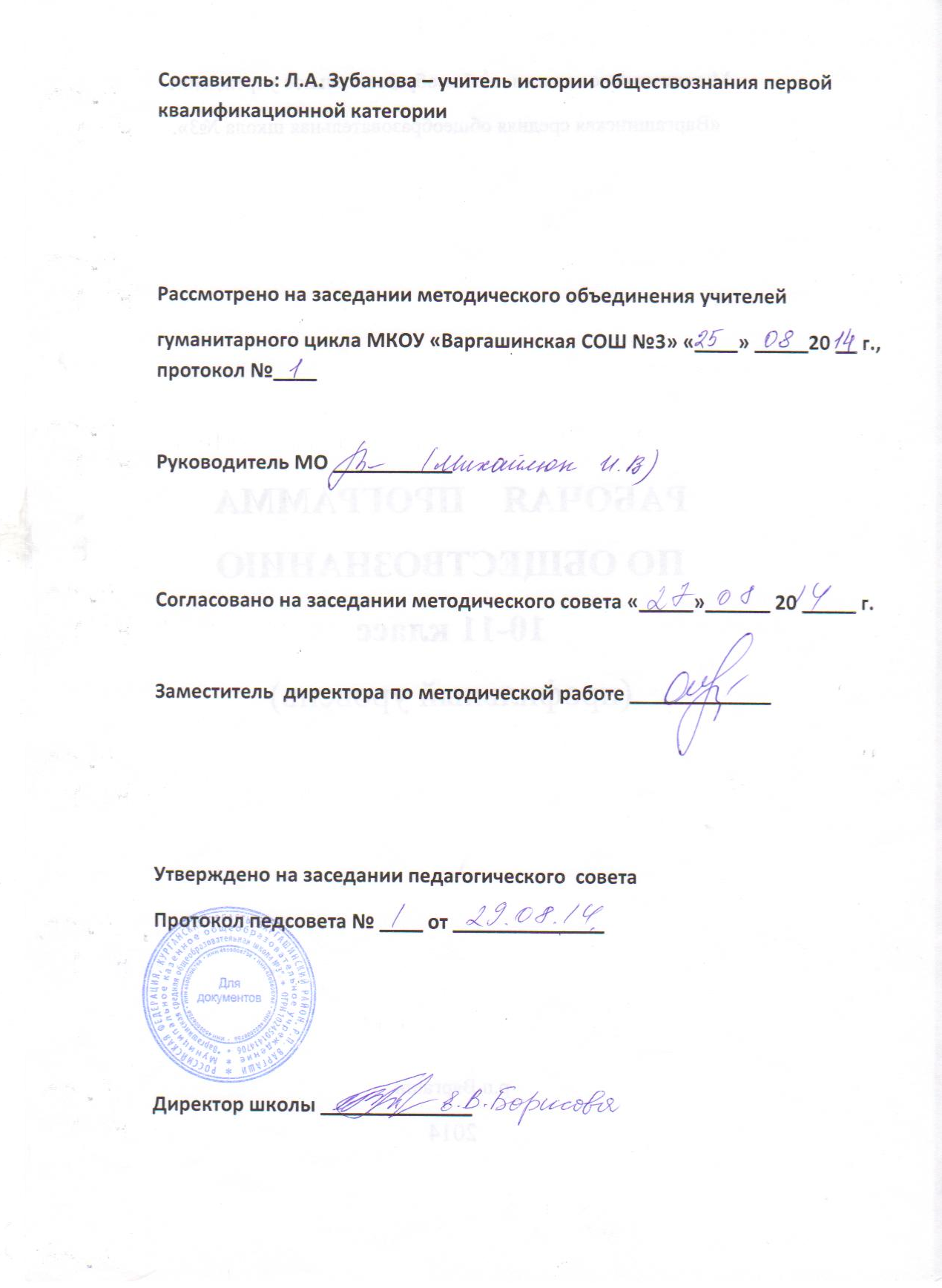 Пояснительная   записка            Настоящая программа составлена на основе Федерального закона об образовании Российской Федерации от 29 декабря 2012 года, федерального компонента Государственного стандарта среднего (полного) общего образования (профильный уровень), Примерной программы по обществознанию, использования УМК по обществознанию (профильный уровень) для 10 и 11 класса, автора Л. Н. Боголюбова.       Содержание среднего (полного) обществоведческого образования на профильном уровне представляет собой комплекс знаний, отражающих основные объекты изучения: общество в целом, человек в обществе, познание, социальные отношения, политика, духовно-нравственная сфера. Все означенные компоненты  содержания взаимосвязаны, как связаны и взаимодействуют друг с другом изучаемые объекты.  В данном курсе представлены основы важнейших социальных наук: философии, социологии, политологии, экономики, правоведения. Успешное освоение содержания обществознания требует межпредметного взаимодействия  с курсами экономики и право.      Помимо знаний, содержательными компонентами курса являются: социальные навыки, умения, ключевые компетентности, совокупность моральных норм и принципов поведения людей по отношению к обществу и другим людям; система гуманистических и демократических ценностей.     Освоение содержания осуществляется с опорой на межпредметные связи с курсами истории, географии, литературы, физики, химии, биологии,  МХК  и др. .        Изучение обществознания на профильном уровне среднего (полного) общего образования направлено  на достижение следующих целей:  - развитие личности в период ранней юности, её духовной культуры, социального мышления ,познавательного интереса  к изучению социально-гуманитарных дисциплин; критического мышления, позволяющего объективно воспринимать  социальную информацию и уверенно ориентироваться в её потоке;- воспитание  общероссийской идентичности, гражданственности, социальной ответственности; приверженности к гуманистическим и демократическим ценностям, положенным в основу  Конституции РФ;- освоение системы знаний, составляющих основы философии, социологии, политологии, социальной психологии , необходимых для социального взаимодействия с социальной средой и успешного получения последующего профессионального образования и самообразования;- овладение умениями получения и осмысления социальной информации, систематизации полученных данных; освоение способов познавательной, коммуникативной, практической деятельности в характерных социальных ролях;-  формирование опыта  применения полученных знаний и умений для решения типичных задач в области социальных отношений; в сферах: гражданской и общественной деятельности, межличностных отношений, включая отношения между людьми разных  национальностей и вероисповеданий, познавательной, коммуникативной, семейно-бытовой деятельности;  для самоопределения в области социальных и гуманитарных наук.     Программа в соответствии с учебным планом  отводит 102 часа, из расчёта  3 часа в неделю. Введен раздел «Экономическое развитие современного общества» для обобщения знаний экономики и введения новых знаний, не рассматриваемых в курсе экономики, но предусмотренных требованиями Государственного стандарта и необходимых для прохождения итоговой государственной аттестации (новизна и отличие данной программы).       Предусматривается формирование у учащихся общеучебных умений и навыков, универсальных способов деятельности и ключевых компетенций. В этом направлении приоритетами для учебного предмета «обществознание» на этапе среднего ( полного) общего образования являются:-  определение сущностных характеристик  изучаемого объекта, самостоятельный выбор критериев для сравнения, сопоставления, оценки и классификации объектов;- использование элементов причинно-следственного и структурно-функционального анализа;- исследование реальных связей и зависимостей;- умение развёрнуто обосновать суждения, давать определения, приводить доказательства (в том числе от противного) ;- объяснение изученных положений на самостоятельно подобранных конкретных примерах;- поиск нужной информации по заданной теме в источниках различного типа и извлечения необходимой информации из источников, созданных в различных знаковых системах ( текст, таблица, график, диаграмма, аудиовизуальный ряд и др.);- отделение основной информации от второстепенной, критическое оценивание  достоверности полученной информации;- передача содержания информации адекватно поставленной цели (сжато, полно, выборочно);- перевод из одной знаковой системы в другую (из текста в таблицу, из аудиовизуального ряда в текст и др.), выбор знаковых систем адекватно познавательной и коммуникативной ситуации;- выбор вида чтения в соответствии с поставленной целью ( ознакомительное, просмотровое, поисковое и др.);- уверенная работа с текстами  различных стилей, понимание их специфики ,адекватное восприятие языка средств массовой информации;- владение навыками редактирования текста;- самостоятельное создание алгоритмов познавательной деятельности для решения задач творческого и поискового характера;- участие в проектной деятельности, в организации и проведении учебной исследовательской   работы: выдвижение гипотез, осуществление их проверки, владение приёмами исследовательской деятельности, элементарными умениями прогноза ( умение отвечать на прогноз: «Что произойдёт, если…»);- формулирование полученных результатов;- создание собственных произведений, идеальных моделей социальных объектов, процессов, явлений, в том числе с использованием мультимедийных технологий, реализации оригинального замысла, использование разнообразных ( в т. ч. художественных) средств , умение импровизировать;- пользование мультимедийными ресурсами и компьютерными технологиями для обработки, передачи, систематизации информации, создание баз данных, презентаций результатов познавательной и практической деятельности;- владение основными видами публичных выступлений ( высказывание, монолог, дискуссия, полемика), следование этическим нормам и правилам ведения диалога (диспута).   Оптимальной организацией учебного процесса являются парные занятия по модульно-блочной системе. Система включает в себя: уроки-лекции, лабораторные работы, уроки-практикумы, уроки-семинары, уроки-зачёты).    Предпочтительные формы контроля: устные зачёты по билетам, тестовые задания, защита проектов, написание реферата.          Требования к уровню подготовки учащихся   В результате  изучения  обществознания  на профильном  уровне ученик должен:        Знать/ понимать--- социальные свойства человека, его место в системе общественных отношений;--- закономерности развития общества как сложной самоорганизующейся системы;--- основные социальные институты и процессы;--- различные подходы к исследованию проблем человека и общества;--- особенности различных общественных наук, основные пути и способы социального и гуманитарного познания;       Уметь--- характеризовать с научных позиций  основные социальные объекты ( факты, явления, процессы, институты), их место и значение в жизни общества как целостной системы; проблемы человека в современном обществе;--- осуществлять комплексный поиск, систематизацию и интерпретацию социальной информацию по определённой теме  из оригинальных неадаптированных источников (философских, научных, правовых, политических, публицистических);---анализировать и классифицировать социальную информацию, представленную в различных знаковых системах ( текст, схема, таблица, диаграмма, аудиовизуальный ряд); переводить её из одной знаковой системы в другую;--- сравнивать социальные объекты, выявляя их общие черты и различия; устанавливать соответствия  между существенными чертами и признаками социальных явлений и обществоведческими терминами, понятиями, сопоставлять различные научные подходы; различать в социальной информации  факты и мнения, аргументы и выводы;--- объяснять внутренние и внешние связи ( причинно-следственные, функциональные) изученных  социальных объектов ( включая взаимодействие человека и общества, общества и природы, общества и культуры, подсистем и структурных элементов социальной системы, социальных качеств человека).--- раскрыть на примерах  важнейшее теоретическое положения и понятия  социально-экономических и гуманитарных наук;--- участвовать в дискуссиях по актуальным социальным проблемам;--- формулировать на основе приобретённых социально- гуманитарных знаниях собственные суждения и аргументы по определённым проблемам;--- оценивать различные суждения о социальных объектах с точки зрения общественных наук;--- подготавливать аннотацию, рецензию, реферат, творческую работу, устное выступление;--- осуществлять индивидуальные и групповые учебные исследования по социальной проблематике;--- применять социально-экономические и гуманитарные знания в процессе решения познавательных и практических задач, отражающих актуальные проблемы жизни человека и общества.      Использовать приобретённые знания и умения в практической деятельности и повседневной жизни для:--- эффективного выполнения типичных социальных ролей; сознательного взаимодействия с социальными институтами;--- ориентировки в актуальных общественных событиях и процессах выработки собственной гражданской позиции;--- оценки общественных изменений  с точки зрения  демократических и гуманистических ценностей, лежащих в основе Конституции РФ;--- самостоятельного поиска социальной информации, необходимой для принятия собственных решений ; критического восприятия информации, получаемой в межличностном общении и массовой коммуникации;--- нравственной оценки социального поведения людей.Учебно-тематическое планирование 10 классУчебно-тематическое планирование 11 классСодержание программного материала 10 классТема: Социально-гуманитарные знания и профессиональная деятельность (17 часов)Содержание учебного материала.   Деятельность в социально- гуманитарной сфере. Профессии социально-гуманитарного  профиля. Профессиональный выбор.    Осмысление прошлого. Два взгляда на мировую историю. Формационный и цивилизационный подходы. Понятие о цивилизации. Цивилизация и культура.     Типология цивилизаций. Мир Востока. Ценности Запада. Цивилизационное развитие человечества.      Переход от доцивилизационного, дописьменног, догосударственного состояния общества к цивилизации. Изменение взаимоотношений человека и природы. Вклад народов в достижения цивилизаций древности. Единство мира древних цивилизаций.    Специфика древнегреческой цивилизации: классическое рабство; Полис как политическая структура и гражданское общество древности. Великие достижения культуры Древней Греции. Эллинизм. Гражданские ценности Рима. Римское право. Римское красноречие и политическая жизнь.    Мифы древности. Древнеиндийские «Веды». Мудрецы «Даосской  школы». Конфуцианство. Платон и Аристотель об обществе и государстве.   Проблемы периодизации европейского Средневековья. Рыцарство, духовенство и крестьянство в системе средневекового европейского общества. Монархия и церковь. Особый мир города.    Предпосылки ускорения общественного прогресса в Европе. Зарождение капитала. Ценности эпохи Возрождения: гуманизм, свобода личности. Слом духовного единовластия  церкви в ходе реформации. Зарождение парламентаризма.   Теория общественного договора. Трудовая теория А. Смита. Социалисты – утописты об идеальном устройстве общества. Идеи Гражданского общества Гегеля. Марксистское учение об обществе. Исторические судьбы марксизма в 20 веке. Идеи технократизма.   Исторический путь России: основные вехи. Особенности развития России. Самодержавие и бюрократия. Православие. Российская империя. Россия между Востоком и Западом.Требования к знаниям и умениям.В ходе изучения темы учащиеся должныЗнать\ понимать – различные подходы к исследованию проблем человека  и общества.- ценности той или иной цивилизации;- факторы определившие особенности своеобразия  развития;- особенности деятельности в социально-гуманитарной сфере, профессии данной сферы.Уметь:--- характеризовать основные ценности той или иной цивилизации, общества, взгляды мыслителей древности; факторы определившие особенности своеобразия развития;--- анализировать тексты, таблицы. Источники--- сравнивать подходы к изучению истории, учения мыслителей, типологию цивилизаций; устанавливать соответствия между существенными чертами и обществоведческими терминами, понятиями;--- участвовать в дискуссиях, формулировать собственные суждения, оценивать различные суждения с точки зрения общественных наук;--- подготавливать реферат, устное выступление, аннотацию. Осуществлять индивидуальные и групповые исследования.Содержание  теоретической и практической части.Урок – лекция: «Смысл и направленность общественного развития», «Древние мыслители о мире и человеке», «Цивилизация эпохи Средневековья», «Взгляды на общество и человека в индустриальную эпоху»,  «Социально- философская мысль 20 века», «Цивилизация России (особенности её развития) .»Урок – лабораторная работа: «Особенности науки философии», «Философия древней Греции», «Средневековые представления о человеке и обществе»Урок - практикум : «Переход к индустриальной цивилизации»,Урок – семинар: «Древние цивилизации Европы», «Мыслители  об обществе и человеке», «Деятельность в социально-гуманитарной сфере», «Профессиональное самоопределение».Урок – зачёт: «Страницы истории  общественной мысли», «Поиски социальной макротеории».Тема: Общество и человек Количество часов: 23.Содержание учебного материала.Общество, социальные взаимодействия и общественные отношения. Общество, как форма совместной жизнедеятельности людей. Соотношение общества и природы.Социум, как особенная часть мира Отличие общества от социума. Социальная система.Происхождение человека. Человек, как результат биологической и социальной эволюции.Индивид, индивидуальность, личность. Типология обществ. Особенности развития Восточной и Западной цивилизации. Исторический процесс. Участники исторического процесса. Проблема общественного процесса. Свобода в деятельности человека.Требования к знаниям и умениям.В ходе изучения темы учащиеся должны:Знать, понимать: - биосоциальную сущность человека, его место в системе общественных отношений;-закономерности развития социума;- различные подходы к исследованию проблемы человека;- особенности исторического процесса;-проблемы общественного прогресса;- аспекты понятия «Свобода»;-типологию обществ.Уметь:--- характеризовать с научных позиций основные социальные факты; проблемы становления личности;--- осуществлять поиск и систематизацию социальной информации из философских текстов;--- анализировать и классифицировать информацию, представленную в различных знаковых системах ( диаграммы, схемы, таблицы, текст), переводить из одной знаковой системы в другую;--- устанавливать соответствия между признаками социального объекта и обществоведческими терминами;--- объяснять взаимодействие человека и общества, общества и природы, общества и культуры,  подсистем и структурных элементов социальной системы, социальных качеств человека;--- оценивать различные суждения с точки зрения общественных наук;--- подготавливать устное выступлении;--- применять знания в процессе решения проблемных задач.Содержание теоретической и практической части.Урок-лекция: « Общество и общественные отношения», « Сферы общественной жизни», « Социальные институты», «Исторический процесс», «Субъекты исторического процесса», «Проблема общественного прогресса». Урок – изучения нового материала:  «Проблема общественного прогресса», «Свобода в деятельности человека», «Свободное общество».Урок - лабораторная работа:  «Типы социальной динамики», , «Восточная и Западная цивилизация». «Происхождение человека и становление общества»Урок – практикум: « Многообразие мира. Традиционное общество», «Индустриальное и постиндустриальное общество», «восток и Запад в диалоге культур», «Критерии прогресса», «Сущность человека и общества»Урок – семинар: « Участники исторического процесса: Элита, народные массы», «Участники исторического процесса: исторические личности»Урок – обобщения и повторения знаний: «Общество и человек»Урок – зачёт: « Сущность человека и общества», «Многообразие путей и форм общественного развития».Тема: Деятельность, как способ существования людей.Количество часов: 23.Основное содержание темы. 1 Деятельность. Сущность социальной деятельности. Структура деятельности. 2 Мотивы деятельности. Потребности и интересы. Социальные установки. Убеждения. 3 Многообразие деятельности. Природа  творческой деятельности. Труд. Игровая,     учебная деятельность. 4 Трудовая деятельность, социология труда. Социальное партнёрство и перспективы          его развития в России. Проблемы гуманизации труда.  5 деятельность в сфере духовной культуры. 6 Мировоззрение, убеждение, вера. 7 Нравственные ориентиры деятельности. 8 Политическая деятельность. 9 Деятельность и общение. Общение как обмен информацией 10 Общение как восприятие. 11 Общение как взаимодействие.Требования к знаниям и умениям.В ходе изучения темы учащиеся должны:Знать, понимать: -сущность человеческой деятельности, её многообразие;- определения и основные направления трудовой деятельности;- проблемы гуманизации труда;-различные подходы к исследованию проблемы;- роль социальных норм в существовании и развитии общества;-основные духовные ценности, институты и процессы; - соотношение морали и нравственности;-виды и формы мировоззрения. Уметь:- характеризовать с научных позиций социальные объекты, их место и значение в жизни общества, как целостной системы;- осуществлять поиск информации по теме из философских, психологических и правовых источников;- анализировать и классифицировать социальную информацию, переводить её из одной знаковой системы в другую;- Объяснять внутренние и внешние связи изученных социальных объектов;- раскрыть на примерах важнейшие теоретические положения и понятия;- оценивать различные суждения;- формулировать на основе приобретённых знаний аргументы;- подготавливать реферат, рецензию, устное выступление;-осуществлять индивидуальные исследования по социальной проблематике.Содержание теоретической и практической части.Урок – лекция: «Сущность человеческой деятельности», «Многообразие деятельности: игровая, учебная», «Политическая деятельность», « Политическая власть», « Общение как обмен информацией» Урок – изучения нового материала: «Деятельность человека и поведение животных», «деятельность в сфере духовной культуре», «Деятельность и общение», «Общение в юношеском возрасте»Урок – лабораторная работа: « Потребности и их виды. Мотивы деятельности», «Мотивы деятельности. Интересы, убеждение, социальные установки», «социальное партнёрство», «Мировоззрение, убеждение, вера»Урок – практикум: «Многообразие деятельности: творческая деятельность», «Общение как восприятие», «Общение как взаимодействие», «Стереотипы и эффекты восприятия»Урок – семинар: «Деятельность человека»,  «Мотивация деятельности», «Трудовая деятельность», «Нравственные ориентиры деятельности»Урок – зачёт: «Содержание и формы духовной деятельности», «Деятельность как способ существования людей»Тема: Познание как деятельность.Количество часов: 19.Основное содержание темы.1 Онтология и теория познания. Проблема познаваемости мира. Понятие об агностицизме.2. познавательная деятельность. Чувственное и рациональное познание.3. Истина и её критерии. Понятие научной истины. Истина и заблуждения.4. Виды и уровни человеческих знаний. Научное познание. Основные особенности методологического научного мышления. Дифференциация и интеграция научного знания.5. Мифологическое и социально-логическое знание. Жизненный опыт и здравый смысл. Народная мудрость. Паранаука. Художественный образ.6. Социальное познание, его особенности. Современные проблемы социальных и гуманитарных наук. Знание и сознание. Общественное и индивидуальное сознание. Теоретическое и обыденное сознание. 7. Самопознание и самооценка. Самосознание и его роль в развитие личности. Трудности познания человеком самого себя.8. Деятельность и самоопределение.Требования к знаниям и умениям.В ходе изучения темы учащиеся должны:Знать, понимать:--- онтологию и теорию познания, проблемы познаваемости мира;--- виды и уровни знаний, их роль в жизни человека;--- истина, её критерии. Объективность истины.--- особенности социального и гуманитарного познания.Уметь:--- характеризовать основные виды и уровни знаний, их место и значение в жизни общества;--- осуществлять комплексный поиск и систематизацию, интерпретацию информацию по теме из неадаптированных текстов;--- сравнивать объекты познания, их уровни и виды, устанавливать соответствия между существенными чертами и обществоведческими понятиями, составлять аргументы и выводы;--- раскрыть на примерах важнейшее теоретическое положения и понятия  социальных и гуманитарных наук4--- участвовать в дискуссиях;--- формулировать на основе приобретённых социально-гуманитарных знаний собственные суждения и аргументы;--- оценивать различные суждения4--- применять социально-гуманитарные знания в процессе решения познавательных и практических задач.Содержание теоретической и практической части.Урок –лекция: «Проблема познаваемости мира»,  «Чувственное и рациональное познание».Урок изучения нового материала: «Дифференциация  и интеграция  научного познания»                           « Социальные науки и гуманитарные знания»Урок – лабораторная работа: «Познавательная деятельность человека», « Истина, и её критерии» , «Ненаучное познание», «Паранаука. Познание средствами искусства», «Знание и сознание».Урок – практикум: « роль знаний в жизни человека», «Особенности научного  познания», «Теоретическое и обыденное сознание», «Самопознание».Урок – семинар: « познание мира».Урок-зачёт: «Познание, как деятельность», «роль знаний в жизни человека».Тема: Личность. Межличностные отношения.Количество часов: 15.Основное содержание темы.1 Биосоциальная сущность человека. Смысл жизни. Социокультурная революция.2 Бытиё человека. Социализация. Индивид, индивидуальность, личность.3 Возраст, становление личности, адаптация.4 направленность личности. Социальная установка. Социальное действие.5 малые группы. Виды малых групп. Групповые нормы. Групповая интеграция.6 групповая сплочённость, межличностная совместимость, конформность,     нонконформность.7 Групповая дифференциация и лидерство, стиль лидерства.8 Семья как малая группа, гендерное поведение, виды семьи, стиль воспитания9 Антисоциальные молодёжные группы, антисоциальная субкультура, криминальные группы, дедовщина.10 Конфликт в межличностных отношениях, соперничество, сотрудничество, компромисс, переговорыТребования к знаниям и умениям.В ходе изучения темы учащиеся должны:Знать, понимать:-биосоциальную сущность человека;-понятия индивид, индивидуальность, личность;-понятие возраст, периодизация личности, её направленность.-виды малых групп, межличностная совместимость, групповая дифференциация, конфликт в межличностных отношениях.- роль семьи в социализации личности.- молодёжная субкультура.Уметь:--- характеризовать с научных позиций основные социальные факты; проблемы становления личности;--- осуществлять поиск и систематизацию социальной информации из философских текстов;--- анализировать и классифицировать информацию, представленную в различных знаковых системах ( диаграммы, схемы, таблицы, текст), переводить из одной знаковой системы в другую;--- устанавливать соответствия между признаками социального объекта и обществоведческими терминами;--- объяснять взаимодействие человека и группы, межличностные отношения, сущность субкультуры, её влияние на становление личности, социальных качеств человека;--- оценивать различные суждения с точки зрения общественных наук;--- подготавливать устное выступлении ;--- применять знания в процессе решения проблемных задач.Содержание теоретической и практической части.Урок –лекция: «Биосоциальная сущность человека», «Малые группы», «Семья как малая группа»Урок – изучения нового материала: «социальная сущность человека», «межличностные отношения в группах»,  «Групповая дифференциация и лидерство»Урок – лабораторная работа: «происхождение человека», « Направленность личности»,  « Групповая сплочённость, конформное поведение», «Конфликт в межличностных отношениях»Урок – практикум: « Возраст и становление личности»Урок – семинар: «Человек. Индивид. Личность», «Сущность человека как проблема философии».Урок - конференция: «Антисоциальные и криминальные молодёжные группы».Урок-зачёт: «Личность. Межличностные отношения».Содержание программного материала 11 классТема 1: Современный этап мирового цивилизационного развития (13 часов)Содержание учебного материала.1-2.Многообразие путей и форм общественного развития. Особенности традиционного общества. Достижения и противоречия Западной цивилизации. Кризис индустриальной цивилизации. Переход к постиндустриальному  обществу.3. Направления и содержание реформ в России. Противоречия переходного периода.4.Научно-техническая революция. НТР и природная среда. Научно-технический прогресс и экологическая альтернатива. Противоречия научно-технической революции.5-6. Целостность современного мира. Глобализация мирового хозяйства. Противоречивые последствия глобализации. Глобальные проблемы современности. Происхождение глобальных проблем, их взаимосвязь. Угроза экологического кризиса. Проблемы войны и мира. «Север – юг».Требования к знаниям и умениям.В ходе изучения темы учащиеся должныЗнать:---многообразие путей и форм общественного развития. Типологию обществ. Тенденции в развитии современного мира. Процесс глобализации современного мира, его противоречивый характер. Роль НТР в развитии современного мира.Уметь:--- характеризовать типы обществ, процессы интеграции и дезинтеграции современного мира; глобальные проблемы современности.--- осуществлять поиск, систематизацию и интерпретацию социальной информации;--- анализировать схемы, диаграммы, цифровые данные, переводить их в другие знаковые системы--- объяснять причинно – следственные связи, включая взаимодействие людей в обществе, общества и природы, элементов социальной системы.--- формировать собственные суждения и аргументы;--- осуществлять индивидуальные исследования по проблеме. Применять социальные и гуманитарные знания для решения задач, отражающих актуальные проблемы жизни общества.Содержание практической и теоретической части.Урок – лекция: «Многообразие современного мира», « Научно-технический прогресс», «Целостность и противоречивость современного мира», «Глобальные проблемы человечества» Урок изучения нового материала: «Многообразие современного мира. Постиндустриальная цивилизация», «Экономические и социальные последствия НТР», «сетевые структуры в современном мире»Урок – лабораторная работа: « Современные цивилизации», «Многоаспектность процессов глобализации».Урок – семинар: «Разнообразие глобальных проблем».Урок – практикум: «НТР и природная среда»                                                          Урок – конференция:»Пути решения глобальных проблем»Урок – зачёт: «Глобализация современного мира», «Современный этап мирового развития»Тема 2: Социальное развитие современного общества (19 часов)Основное содержание учебного материала.1. Социальная структура и социальные отношения. Социальные группы, их классификация. Социальная стратификация, её мобильность. Социальное сотрудничество. Социальные интересы. Социальный конфликт, пути его решения.2. Семья и брак, как социальные институты. Традиционные семейные ценности. Тенденция развития семьи в современном мире. Государственная политика поддержки семьи. Культура бытовых отношений.4. Демографическая ситуация в России и мире. Демографическая политика. Миграционные процессы.5. Тенденции развития социальных отношений в России. Социальные проблемы современной России. Конституционные основы социальной политики РФ.6.Молодёжь, как социальная группа. Особенности молодёжной субкультуры. Проблемы молодёжи в современном мире, России.7. Социальные статусы и роли. Ролевое поведение. Ролевой набор. Социальные роли в юношеском возрасте.8. Этнос и нация. Этническое многообразие современного мира. Этнокультурные традиции и ценности. Ментальные особенности этноса. Межнациональное сотрудничество и конфликты. Проблемы регулирования межнациональных отношений. Конституционные основы национальной политики России.Требования к знаниям и умениям.В ходе изучения темы учащиеся должны6Знать, понимать--- социальные роли человека, его место в системе общественных отношений;---закономерности в развитии социальной системы, институт семьи;---социальную структуру и социальные отношения.Уметь:--- характеризовать с научных позиций основные социальные факты, явления, процессы, их место в жизни общества, проблемы социальных отношений;--- анализировать социальную информацию, представленную в текстах, таблицах, диаграммах;--- сравнивать социальные объекты, различать в социальной информации аргументы и выводы, устанавливать соответствия между признаками социальных явлений и обществоведческими терминами;--- участвовать в дискуссиях  по актуальным социальным проблемам;--- формулировать на основе приобретённых социальных знаниях собственные суждения и аргументы;--- подготавливать устные выступления и творческую работу, рецензию;--- осуществлять индивидуальные и групповые учебные исследования по социальной проблематике;--- применять социальные знания в процессе решения познавательных задач по актуальным проблемам жизни общества.Содержание теоретической и практической части.Урок – лекция: «Социальная структура», «Социальные интересы и формы социального взаимодействия», «Этнос и нация», «Молодёжь в современном обществе». Урок изучения нового материала: «Социальные ценности и нормы», «Институт семьи и брака».Урок – лабораторная работа:  «Социальная мобильность», «Социальные статусы и роли», «Социальный конфликт», «Межэтнические  отношения», «Социальная структура российского общества».Урок – практикум: «Социальная адаптация», «Национальный менталитете», «Демография современной России», «Быт и бытовые отношения».Урок – семинар: «Социальные институты», «Отклоняющееся поведение и социальный контроль».Урок- -зачёт:  «Социальная сфера жизни общества». «Социальное развитие современного общества».Тема 3: Политическая  жизнь  современного  общества (25 часов)Основное содержание учебного материала.1. Политическая система , её структура и функции. Политический режим. Типы политических режимов. Тоталитаризм и авторитаризм. Государство в политической системе. Понятие бюрократии. Основные направления политики государства. Политические партии и движения. Типология политических партий.2.Правовое государство  и гражданское общество. Основы гражданского общества.  Общественный контроль за деятельностью институтов публичной власти. 3. Права человека. Международный сборник по правам человека. Местное самоуправление.4 – 5. Отрасли российского права. Право. Источники права. Конституционное право.6.  Демократия, её основные ценности и признаки. Проблемы современной демократии.  Делегирование властных полномочий. Парламентаризм. Выборе в демократическом обществе. Избирательная система, избирательная компания. Избирательные технологии. 7.  Парламентаризм. Развитие парламентской демократии в России. Становление многопартийности в России. Особенности политического процесса в современной России. 8 – 9. Политический статус личности. Политические роли личности. Популизм. Политический имидж. Демократическая политическая культура.10.Политический процесс, его формы. Развитие политических систем. Сетевые структуры в политике. Роль СМИ в политической жизни. Влияние СМИ на избирателя.Требования к знаниям и умениям.В ходе изучения материала учащиеся должны:Знать, понимать:--- основные политические институты и процессы; закономерности развития политических процессов, происходящих в обществе; суть и развитие политической системы, роль и место человека в системе политических отношений. Признаки правового государства.Уметь:--- характеризовать политические объекты, их место и значение в жизни общества.---осуществлять поиск, систематизацию политической информации из различных источников;--- объяснять причинно-следственные  и функциональные связи подсистем и структур политической системы, политических качеств личности;--- участвовать в обсуждении актуальных проблем;---оценивать современные политические события и явления;--подготавливать творческие работы и выступления--- применять политические знания в процессе решения познавательных и учебных задач.Содержание теоретической и практической части.Урок – лекция: «Политическая система и её элементы», «Политический режим», «Политическая власть», «Государство – основной институт политической системы», «СМИ в политической системе общества», «Политическое сознание и поведение», «Политические партии и движения», «Человек в политической системе». Урок изучения нового материала: «Типы партийных систем»Урок исследование: «Политический процесс»Урок – лабораторная работа: «Демократия», «Формы государственного устройства»,  «гражданское общество»,  «Политическая идеология», «Лидеры и элиты в политической системе».Урок – практикум: «Государство в политической системе», «Роль СМИ в политической системе», « Роль идеологии в жизни общества», «Политический конфликт».Урок – семинар: «парламентаризм», «правовое государство», «Особенности политического процесса в России»Урок обобщения знаний6 «Роль политической системы в жизни общества»Урок – зачёт: «Политическая жизнь современного общества».Тема 4: Духовная культура (14 часов)Основное содержание темы.1.Духовная культура. Виды культуры. Массовая культура.2.Проблемы отечественной культуры. Культурная традиция. Национальная идея.3.Искусство, виды и жанры. Социальная и личностная значимость образования. Тенденции развития образования в современном мире. Роль и значение непрерывного образования в информационном обществе. Наука. Функции науки в современном обществе. Этика науки.4. Роль религии в жизни общества. Религия как одна из форм культуры. Массовые религии. Принцип свободы совести. Религия в современном мире. Межконфессиональные отношения.5. СМИ и культура. Роль телевидения в культурной жизни общества. Технические средства коммуникации.Требования к знаниям и умениям.В ходе изучения темы учащиеся должныЗнать, понимать--- основные институты культуры, тенденции их развития и культурные процессы, происходящие в обществе.--- проблемы отечественной культуры. Роль СМИ в развитии духовной сферы общества.--- духовные свойства человека, его место в системе культурных отношений.Уметь:--- характеризовать основные объекты духовной сферы общества;---осуществлять поиск, систематизацию и интерпретацию информации по теме;--- устанавливать соответствия между существенными чертами и признаками духовной жизни и обществоведческими терминами и понятиями;--- оценивать суждения об объектах культуры;---Подготавливать творческую работу.Содержание теоретической и практической части.Урок – лекция: «Духовная культура», «Наука», «Место искусства в духовной культуре». Урок изучения нового материала: «Духовный мир человека», «массовая культура»Урок – лабораторная работа: « Диалог культур», «Роль религии в жизни общества».Урок – практикум: «Проблемы современной отечественной культуры», «образование», «СМИ и массовая культура».Урок – семинар: «Мировые религии»Урок – Конференция: « Мораль и нравственность».Урок – обобщения: « духовный мир человека».Урок – зачёт: «Путь к духовной личности»Тема5:  Экономическое   развитие современного общества (16 час)Содержание учебного материала. 1. Производство, факторы производства. Зависимость уровня жизни от состояния экономики. Экономические отношения. Собственность, многообразие её форм. Распределительные отношения.2. Различные варианты организации экономической жизни.3 – 6. Понятие рынка. Закон стоимости, спроса, предложения. Конкуренция и монополия. Рынок и государство. Современный рынок. Организация рыночного хозяйства. Роль денег в развитии экономики.7. Содержание экономической политики. Государственный бюджет. Государственный долг. Финансовая система. Денежно кредитная политика. Налоговая политика. 8.Что такое предпринимательство. Этика предпринимателя. 9.Человек и отношения собственности. Человек и труд. Свобода экономической деятельности. Доходы и расходы. Потребитель в экономике. Прожиточный минимум. 10.Необходимость рыночных реформ в России. Переход к рыночной экономике. Споры о путях экономического развития страны. Возрождение российского предпринимательства.Требования к знаниям и умениям.В ходе изучения темы учащиеся должныЗнать: --- закономерности развития общества как  социальной самоорганизующейся системы; Основные экономические институты и процессы; различные подходы к исследованию главных вопросов экономики, как науки. Уметь:--- характеризовать с научных позиций основные явления и процессы, институты экономики, их место и значение в жизни общества, как целостной системы;--- осуществлять поиск, систематизацию и интерпретацию экономической информации из неадаптированных текстов;--- анализировать и классифицировать экономическую информацию, представленную в различных знаковых системах, переводить её из одной знаковой системы в другую;--- сравнивать экономические объекты, выявляя их общее и различие; устанавливать соответствия между существенными чертами и обществоведческими экономическими терминами; различать факты и мнения, аргументы и выводы;--- объяснять причинно-следственные связи изученных экономических явлений( подсистем и элементов экономической системы; взаимодействие и взаимозависимость экономической сферы с другими сферами жизни общества);--- раскрывать на примерах важнейшие положения и понятия экономической науки;---формулировать на основе приобретенных экономических знаний собственные суждения, давать их аргументацию;--- оценивать различные суждения об экономических фактах и явлениях;--- подготавливать аннотацию, устное выступление, рецензию, творческую работу;--- осуществлять индивидуальные и групповые исследования по экономической проблематике;--- применять экономические знания в процессе решения познавательных и практических задач. Отражающих актуальные проблемы жизни человека и общества.Содержание теоретической  и практической части.Урок – лекция: «Роль экономики в жизни общества», «организация рыночного хозяйства», «Бизнес и предпринимательство», «Человек в системе экономических отношений».Урок изучения нового материала: «Экономика и социальная структура общества», «Рыночные отношения в современной экономике», «экономическая политика государства», «Конкуренция и монополия», «Доходы и расходы».Урок – лабораторная работа:  «Экономика и политика. Экономика и культура», «Финансы в экономике», «Рынок и государство», «воздействие государства на рыночный механизм», «экономический рост и развитие», «управление и финансирование бизнеса».Урок – практикум:  «Главные законы рынка», Урок – семинар: «Типы экономических систем в современном обществе», «Роль рынка  в  экономике».Урок – зачёт: « Экономическая сфера жизни общества», «Экономическое развитие современного общества».Тема 6. Общество. Сферы  общественной жизни. Итоговое повторение 10-11 класс.Происхождение человека и становление общества.Системное строение общества. Типология общества. Актуальные проблемы современного общества. Многообразие деятельности. Сознание и познание. Личность. Межличностные отношения. Социальное развитие современного общества. политическая жизнь современного общества. Современный этап мирового развития.Требования к знаниям и умениям.В ходе изучения темы учащиеся должныЗнать, понимать- основные понятия по теме : Общество. Социум. Общественные отношения. Этапы развития общества. Актуальные проблемы современного общества. Глобальные проблемы. Глобализация. Социальные институты. Социальная  стратификация. Социальные группы. Политическая система общества.Уметь:- раскрывать на примерах важнейшие теоретические положения и понятия;- сопоставлять различные научные подходы;- отделять основную информацию от второстепенной и критические ее оценивать;- выявлять проблему, поднятую автором, писать сочинение, эссе;- составлять план по теме;- анализировать различного рода документы и отвечать на вопросы по документу;Содержание теоретической  и практической части.Все уроки данного раздела нацелены на повторение и подготовку к ЕГЭ и поэтому все уроки – это уроки-практикумы, уроки- лабораторные работы, уроки-семинары, которые должны научить ребят практическому применению знаний.Список  литературы и средства обучения.Основная и дополнительная учебная литература для учащихся и учителя:1.Боголюбов Л. Н. «Обществознание», учебник для общеобразовательных учреждений     (профильный уровень), 10 класс. М., «Просвещение», 2010 год2.БоголюбовЛ. Н. «Обществознание», учебник для общеобразовательных учреждений         (профильный уровень), 11 класс. М., «Просвещение», 2010 год.3. «Практикум по обществознанию», пособие для учителей и учащихся 10 класса       общеобразовательных учреждений под редакцией Л.Н.Боголюбова, М.,           «Просвещение», 2010 год.4. Хачатурян В. М. «История мировых цивилизаций», учебное пособие, М., 1999.5. Данилов А.А. «Россия и мир», учебное пособие,  М., 1991.6. Гуревич П. С. «Введение в философию», учебное пособие, М., 1997.7. Малышевский А. С. «введение в философию», учебное пособие, М., 1998.8. Липсиц И. В. «Экономика», учебное пособие М., «Вита», 1999.9. Липсиц И. В. «Введение в экономику», учебное пособие, М., «Вита», 1997.10. Курс лекций по экономике, учебное пособие, М., «Вита», 1996.11. Кравченко А. И. «Введение в социологию», М., 1999.12. Радугин А. А. , Радугин К. А. «Социология», М., 1995.13. «Конституция Российской Федерации», 1993.14. «Всеобщая Декларация прав человека, Конвенция о правах ребёнка, Декларация о             правах ребёнка», К., 2004.15. «Полный сборник Кодексов Р. Ф.», М., 2009.16. Мушинский В. О. «Азбука гражданина», М.,2002.17. Никитин А. Ф. «200 вопросов и ответов по основам государства и права», М., 1997.18. Понамарёв Г. М. «Основы культурологи», М., 1999.19. Яблоков И. Н. «Основы религиоведения», М., 1994.20. Игнатов В. Г. «Технология избирательных компаний», М., 2005.21. Игнатов В. Г. «Местное самоуправление в современной России», М., 2005.22. Ленсу, Яскевич «Религиоведение», М., 2004.23. « История политических партий в России», (под. Ред. Зевелева), М., 2005.Учебные и справочные пособия:1.Школьный словарь по обществознанию 10-11 класс, М., 2005.2.Дидактические материалы по обществознанию, М., 2001.3. Хрестоматия по философии (под. Ред. Гуревич П. С.), М., 1997.4. Экономический словарь школьника, М., 2000.5. Ламов Б. В. «Краткий экономический словарь школьника», М., 2000.6. Словарь – справочник «Рыночная экономика», М., 1998.7. Справочник школьника. Обществознание.Учебно-справочное пособие,М., АСТ      Астрель, 2006.8.  Александрова И. Ю., Глазунова Н. И. «Обществознание. Интенсивный курс подготовки       к ЕГЭ. Домашний репетитор», М., «Айрис пресс», 2007.9. Гаврилин А. В., Ищенко В. М. «Обществоведение. Базовое содержание и основные         понятия», М., «Аркти», 2004.10. Клеменко А. В. «Экзамен по обществознанию. Конспекты ответов», М., «Айрис          пресс», 2007.11. Чернышова О. А., Пазин Р. В. «Обществознание. Подготовка к ЕГЭ», Ростов-на-Дону,         «Легион», 2013.Учебно-методическая литература:1.Сорокина Е. Н. «Поурочные разработки по обществознанию. Профильный уровень»,      10  класс, М., «ВАКО», 2011.2. Сорокина Е. Н. «Поурочные разработки по обществознанию. Профильный уровень»,     11  класс, М., «ВАКО», 2013.3.Дидактические материалы по курсу «Обществознание». М. ,2002.4. Федеральный компонент Государственного стандарта общего образования.       (Обществознание, экономика, право.), М., 2004.5. Примерная программа: «Обществознание, Экономика. Право», м., 2005.6. Зайцева Л. Ю. «Целостность и противоречивость современного мира», Курган, 2002.7. Бирман А. Б. «Задания для Самостоятельной работы по основам экономических                             знаний», М., 2000.8. Савицкая Е. В. «Уроки экономики в школе», м., 1997.9. Кравченко А. И. «Задачник по социологии», 10 – 11 класс., М., 2000.10. Ушакова Н. Н. «Формирование правовой компетенции обучающихся», К., 2000.     «Правоведение в системе общеобразовательно – социальных учебных дисциплин», К.,           1995.11. Элиасберг Н. И.Как преподавать курс «Основы правоведения», С.-Петербург, 1996. 12. «Новые педагогические технологии в системе образования», М., 2002.13. «Задания и тесты по обществознанию»2, (под. Ред. Боголюбова Л. Н.), М.. 2001.14. «Обществознание. Пособие для подготовки к тестированию», М., 2001.15. «ЕГЭ Обществознание2013», М., 2013. (Учебно-тренировачные материалы).16. Аствацатуров Г. О. «Модульно-редуктивное обучение на уроках истории и        обществознания», Волгоград, «Учитель»,2009.17. Степанько С. Н.  «Олимпиадные задания по обществознанию» 9-11 класс, Волгоград,      «Учитель»,2009.18. Козленко С. И., Козленко И. В. «Обществознание. Всероссийские олимпиады», М.,      «Просвещение», 2008.Средства обучения.   Электронные пособия:     1.учебное электронное издание по курсу «Обществознание  (практикум»)                для учащихся 8-11 классов,2004г.;      2.электронное приложение к учебнику «Обществознание. Глобальный мир                  в XXI веке», 11 класс, 2008г.Схемы, таблицы, тесты  по обществознанию:                                                 10 класc1. Тема: «Общество  и человек» - таблица «Социальные институты»2. Тема: «Деятельность, как способ существования людей»                  задания и тесты для практикума «Источники права»                   схема «Источники права»11 класс1. Тема: «Целостность и противоречивость современного мира»                 тематический опорный конспект, схема «Постиндустриальное  общество»                  схема «Что обеспечивает целостность мира»2. Тема:  «Экономическое развитие современного общества»                 схема «Структура современной экономики», схема «Экономический                   круговорот», схема «Способ производства», схема «Формы собственности»                   схема « виды рынков»,  таблица «Типы экономических систем», диаграмма                    «Организация рыночного хозяйства», графики для решения экономических                      Задач, практические задания и тесты контроля3. Тема: «Политическая жизнь современного общества».   Схема «Классификация                    Политических партий»,  схема «Функционирование политической системы» Электронные презентации. Обществознание. 10-11 класс.Общество. Общественные отношения.1.человек.   2. Индивид. Индивидуальность. Личность.  3.Одноклассники. Сверстники. Друзья  4.Общение.  5.Что такое деятельность?6.Многообразие деятельности.  7. Духовно-теоретическая и духовно-практическая деятельность 8.Духовный мир личности.  9. Мировоззрение  10.Духовная культура.11. Религия в современном мире.  12. Научное познание.  13. Ненаучное познание.14. Общество. Общественные отношения.  15. Социальное познание.16. Свобода в деятельности человека. 17. Исторический процесс и его участники18. Общественный прогресс.Целостность и противоречивость современного мира.1.Единство и противоречивость современного мира2.Глобальные проблемы современности  3.Научно-технический прогресс4.Война как средство решения конфликта  5. проблема мирового терроризма - 26. Демографическая проблема  7. Продовольственная проблема.Социальная сфера. 1.Социальный статус личности  2.Социальная мобильность, её виды. 3.Социальные нормы.  4. Демография. 5. Молодёжь в современном обществе. – 26. Социальный контроль.  7. Нации и межнациональные отношения. -28. Межэтнические отношения  9. Малые группы  10.Демографический кризис.11. Молодёжная субкультура  12. Отклоняющееся поведение. 13. Наркомания.14. Алкоголизм  15. Суицид, как форма девиатного поведения.16. Преступность несовершеннолетних. 17. Социальные нормы и ценности.18. Социальные статусы и роли. 19. Семья и брак.Учения об обществе.1.учение об обществе.  2.Древние мыслители о мире и человеке.3. Развитие обществознания в Новое время. 4. Развитие обществознания в 20 веке.5. Цивилизация России.Экономическая Сфера.1.Экономика и государство – 2    2. Деньги. Виды денег. Банки. 3. Рыночная экономика.4. Фирмы.  5. Экономика.  6. Блага – 2  7. Факторы производства – 2 8. Роль экономики.9. Спрос.  10. Рыночная цена   11. Человек в системе экономических отношений12. Банки и кредит    13. Налоги.    14. Слагаемые успеха бизнеса.  15. МенеджментПолитическая Сфера и право.1.Политическая деятельность.   2. Демократия.  3. правовой статус личности. 4. Международный терроризм.   5. Символы России 6. Гражданское общество и государство.  7. Организация государственной власти в РФ8. Власть в РФ   9. Федеративное устройство  10. Право в системе социальных норм.11. Избирательное право – 2    12. Парламент России   13. История Конституции14. Конституция РФ   15. Правовое государство.  16. Правовой статус личности17. Правонарушения.  18. Юридическая ответственность  19. Право.  20. Роль права.Интернет – ресурсыhttp://www.edu. ru – Российское образованиеhttp://www. School edu.ru – Российский образовательный порталhttp://www. Ege ed.ru –   Портал информационной поддержки ЕГЭ http://www.edu. Rin. ru – Наука и образованиеhttp:/www. ucheba. com – Учёба (уроки, внеклассные мероприятия)http://festival.1 september.ru – Фестиваль педагогических идей «Открытый урок»http://som. fio.ru – СОМ – объединение методистовhttp://lesson – history.narod.ru – Компьютер на уроках истории, обществознания и праваhttp://school-collection.ed.ru/catalog/teacher/ –  Единая коллекция цифровых                                                                                            образовательных ресурсовhttp://danur-w.narod.ru/ - Методический материал для педагогов и информация для учеников по обществознанию. Теоретические вопросы и практикум по обществознанию для учащихся 8-11 классов средней общеобразовательной школы. Экзаменационные билеты. Учебная программа «Технология интеллектуальной деятельности».http://www.alleng.ru/index.htm – Мы и образованиеhttp://school.holm.ru – Школьный мирAbirurcenter. ru – Учебно-научный центр довузовского образованияПолитика. Право http://www.constitution.ru/ -  Сайт «Конституция Российской Федерации»	     http://www.hro.org  - Международные документы по правам человека на сайте «Права  человека в России»	 http://www.gdezakon.ru/ - Конституция, кодексы и законы Российской Федерации	http://www.garant.ru - Правовая база данных «Гарант»	http://www.consultant.ru - Правовая база данных «Консультант-Плюс»	 www.gov.ru - Портал федеральных органов государственной власти РФ.  Сайт Президента РФ, Правительства, Совета Федерации, Государственной Думы, ЦИК, высших органов судебной власти	http://www.uznay-prezidenta.ru/ - «Президент России – гражданам школьного возраста» -  сайт, где можно найти ответы на вопросы о президенте, конституции, государственных символах и о многом другом. Сайт можно просматривать в двух режимах – flash (с м/ф) и html (без м/ф)	 http://www.democracy.ru - Сайт для тех, кто заинтересован в развитии демократии в     России. В разделе «Хочу все знать» можно найти ответы на вопросы о государственном   устройстве, о роли закона, о процессе создания законов и их применения, о способах разрешения возможных споров, а также проверить свое знание основ демократии.	 http://www.civitas-russia.ru/resource/ -  Сайт Фонда «Сивитас». Коллекция   документов,разработки уроков, гранты и конкурсhttp://www.rossimvolika.ru/http://danur-w.narod.ru/ - На этом сайте вы можете    познакомиться с символикой нашего государства,  - в краткой и полной версии,   - узнать об истории создания символов, послушать  гимны России. Представлена отдельная детская страничка.www.km.ru/ -  сайт «Голос политики», www.polity.ru/ - фонд «Политика»www.strana.ru/ - информационная служба «Политика»www.garant.ru – правовая информация «Гарант» - законодательство с комментариями, www.hro.org – правозащитный сайт «Права человека в Россиии»www.rsnet.ru – сайт органов государственной власти РФ                         Изучение вопросов  по теме: «экономика»:1.Банк  России (http:// www.сbr. Ru) 2. Международный валютный фонд (http:// www.imf. Org)3.Информационно-аналитический портал «Наследие» (http://www.nasledie.ru)  4.Центр экономического и бизнес образования: в помощь учителю (http://                www.cebe. Sib. Ru)           5.  Федеральная антимонопольная служба российской Федерации (http://             www.fas. Gov. ru)№ п/пТемаКоличество часовКоличество часовКоличество часов№ п/пТемавсеготеорияпрактика1Социально-гуманитарные знания и профессиональная деятельность17982Общество и человек2313103Деятельность, как способ существования людей2312114Познание как деятельность199105Личность. Межличностные отношения15786Итоговое повторение5327Итого1025151№ п/пТемаКоличество часовКоличество часовКоличество часов№ п/пТемавсеготеорияпрактика1Современный этап мирового цивилизационного развития13942Социальное развитие современного общества16883Политическая жизнь современного общества2511144Духовная культура14775Экономическое развитие современного общества161066.Общество. Сферы общественной жизни. Итоговое повторение 10-11 класс.183157Итого1024854